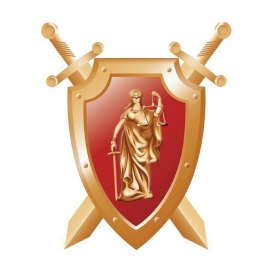 Межрегиональная общественная организация «Центр антикоррупционных экспертиз и содействия по вопросам противодействия коррупции»ОГРН: 1177700014557; ИНН: 9729141817; КПП: 772901001www.anti-corruption.expertНачальнику Управления Президента Российской Федерациипо вопросам противодействия коррупцииЧеботову А.С.05.03.2018г. Исх. № 2                 Адрес:103132, г. Москва, ул, Ильинка, д.23.Уважаемый Андрей Сергеевич! Межрегиональная общественная организация "Центр антикоррупционных экспертиз и содействия по вопросам противодействия коррупции" (далее-организация) в соответствии с уставными целями, направленными на достижение социально ориентированных задач для общества и государства направляет Вам копию обращения в Управление ФАС Красноярского края от 05.03.2018г. для изучения и принятия, организационных мер. Считаем, что в действиях должностных лиц Министерства лесного хозяйства Красноярского края, органов внутренних дел Красноярского края, возможно (может) присутствовать конфликт интересов, который может быть устранен при нашем совместном взаимодействии на благо России и укрепления институтов власти Президента Российской Федерации В.В. Путина.  В обращении в УФАС Красноярского края изложены конкретные факты, которые широко известны органам государственной власти Красноярского края и общественности. Поводом для проведения нами проверки послужило обращение председателя Региональной общественной организации по борьбе с коррупцией Красноярского края в лице В.В. Бурцева от 03.03.2018г. Просим Вас рассмотреть возможность провести служебное расследование т.к. имеется огромный финансовый и природный ущерб для интересов Российской Федерации в виде незаконной вырубки леса из земель Российской Федерации и оттока большого объема (учтенных и неучтенных) лесных насаждений (активов) очевидно, что за рубеж. Причина тому коррупция и наличие конфликта интересов в деятельности государственных органов.    Наша организация провела проверку и 05.03.2018г. в соответствии с уставными задачами обратилась в Управление ФАС по Красноярскому краю в связи с тем, что федеральные органы государственной власти не предприняли каких-либо должных мер на протяжении уже более 4 (четырех) лет. Просим Вас дать мне ответ по адресу: 125190,  г.Москва, А/Я-31 на имя Дондупай А.Б. либо по электронной почте: dondupay@mail.ruПриложение: Копия жалобы организации в УФАС Красноярского края на 8 л.С Глубоким Уважением, Председатель Правления организации:   Алексей Баирович Дондупай